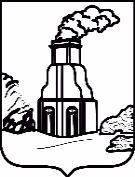 КОМИТЕТ  жилищно-коммунального  хозяйстваГОРОДА БАРНАУЛА                                          П Р И К А З 12.04.2024                                                                                                 № 200/151/пр-732В соответствии с Жилищным кодексом Российской Федерации,                  постановлением Правительства Российской Федерации от 21.12.2018 №1616«Об утверждении Правил определения управляющей организации для управления многоквартирным домом, в отношении которого собственниками помещений в многоквартирном доме не выбран способ управления таким домом или выбранный способ управления не реализован, не определена управляющая организация, и о внесении изменений в некоторые акты Правительства Российской Федерации», в связи с тем, что доля муниципального образования городского округа – города Барнаула Алтайского края в праве общей собственности на общее имущество в многоквартирном доме по ул.Партизанской, 155 составляет более чем пятьдесят процентов ПРИКАЗЫВАЮ:1. Для управления многоквартирным домом по адресу:                           г.Барнаул, ул.Партизанская, 155 определить ООО «Созвездие»                               (ИНН 2224187415), включенное в перечень организаций для управления многоквартирным домом, в отношении которого собственниками помещений в многоквартирном доме не выбран способ управления таким домом или выбранный способ управления не реализован, не определена управляющая организация. 2. Определить срок управления многоквартирным домом                         ООО «Созвездие» (ИНН 2224187415) до заключения договора управления многоквартирным домом с управляющей организацией, определенной по результатам открытого конкурса по отбору управляющей организации для управления многоквартирным домом, но не более одного года.3. Утвердить:3.1. Акт о состоянии общего имущества собственников помещениймногоквартирного дома (приложение 1);3.2. Перечень обязательных работ и услуг по содержанию и ремонту общего имущества собственников помещений в многоквартирном доме (приложение 2).3.3. Проект договора управления многоквартирным домом                                             (приложение 3).4. Установить, что управление многоквартирным домом осуществляется        в порядке и на условиях, предусмотренных договором управления многоквартирным домом, утвержденным настоящим приказом. 5. Отделу управления жилищным фондом (Косенко Т.Д.):5.1. Направить проект договора управления домом для подписания                       ООО «Созвездие»  (ИНН 2224187415) в течение одного рабочего дня с момента подписания настоящего приказа;5.2. Провести открытый конкурс в отношении многоквартирного дома             по адресу: г.Барнаул, ул.Партизанская, 155;  5.3. Разместить настоящий приказ на официальном Интернет-сайте города и в государственной информационной системе жилищно-коммунального хозяйства;5.4. Информировать о принятом решении инспекцию строительного                 и жилищного надзора Алтайского края;5.5. В течение пяти рабочих дней с момента подписания настоящего приказа письменно уведомить собственников помещений в доме по адресу: г.Барнаул, ул.Партизанская,155, о принятом решении, об условиях договора управления домом и об условиях прекращения договора управления с                    ООО «Созвездие» (ИНН 2224187415).6. Контроль за исполнением приказа оставляю за собой.Заместитель председателяпо работе с общественностью				         А.Е. ПахоменкоОб определении управляющей организации для управления многоквартирным домом     